HAABERSTI VENE GÜMNAASIUM         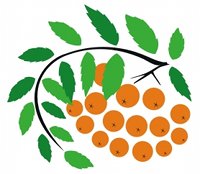 LAK-ÕPPE EESMÄRGIDÕpetame keelt läbi tegevuse, suhtluse, aineõppe ning keelekeskkonnas viibidesUurime Eesti kultuuri ja ajaluguÕppetöös kasutame aktiivõppemeetodeidTegeleme ainete lõimimisegaLoome õpilasele turvalise keskkonnaTeeme koostööd eesti õppekeelega koolidega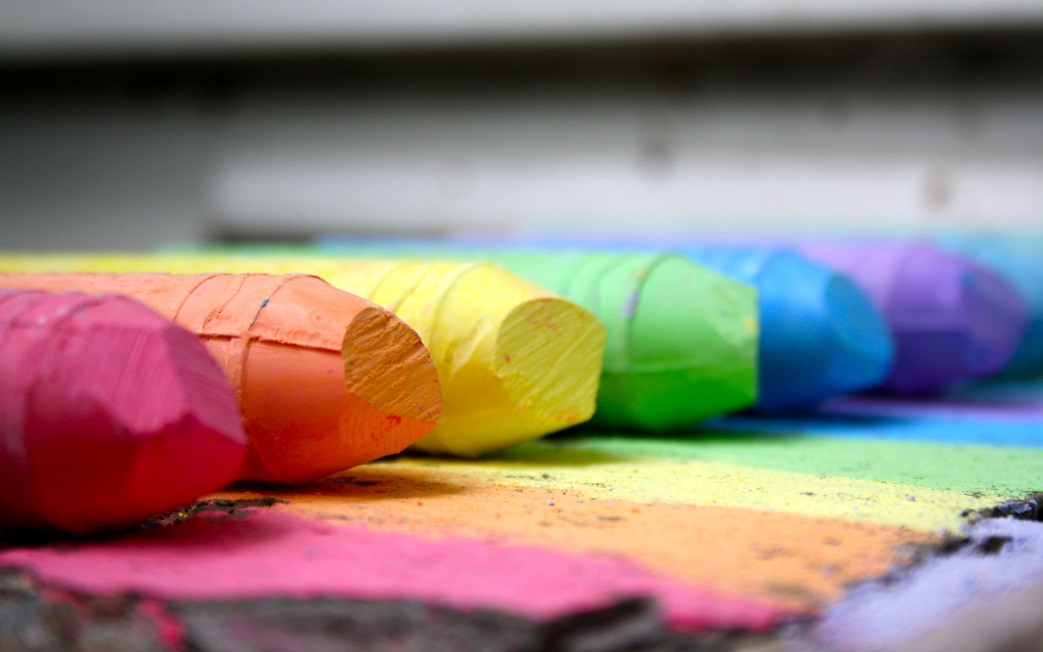 HAABERSTI VENE GÜMNAASIUM         